SADAN-opdrachtThema: Onderwijsvernieuwing Stap 1: Algemene onderwerpsverkenning Vertaal je thema/ informatievraag in een aantal trefwoorden of zoektermen. Onderwijsvormen  (via LIMO, zoekterm: onderwijsvernieuwing)Innovatie (via LIMO,  zoekterm: vernieuwing)Brede ontwikkeling (via GOOGLE, zoekterm: alles over onderwijsvernieuwingen)Onderwijssysteem (via LIMO, zoekterm: therapie  directieve therapie)Lessuggesties (via LIMO, zoekterm: leerkrachten)Onderwijsprogramma’s  (via LIMO, zoekterm: onderwijsinnovatie) Gebruik stapsgewijs drie van je zoektermen voor een verkennende, vergelijkende zoekopdracht. Gebruik dezelfde zoektermen (of combinaties ervan) voor een gelijkaardige verkennende zoekopdracht via LIMO. Probeer aldus ook diverse soorten bronnen (vind je dezelfde? andere ?) te vinden.Kwaliteit van je zoekresultaten   Woord: Innovatie  Trefwoord INNOVATIE: Wikipedia Actualiteit: Deze pagina is voor het laatst bewerkt op 27 september 2018 om 13:35.Betrouwbaarheid: Er worden veel verschillende bronnen vermeld Iedereen kan zijn eigen kennis toevoegen (niet zo betrouwbaar) Autoriteit:Auteur van de pagina staat niet vermeldDe tekst is beschikbaar onder de licentie Creative Commons Objectiviteit:Het internetdomein is .org Het is site gemaakt door mensen met kennis over een bepaald onderwerp, makkelijker en korter samengevat. Doelpubliek: Wikipedia heeft geen specifieke doelgroep, mensen die vragen hebben over een bepaald onderwerp kunnen de site raadplegen.  Trefwoord INNOVATIE  https://www.managementimpact.nl Actualiteit: Laatste update: 9 november 2018.Betrouwbaarheid:Bronnen worden vermeld. Het is een artikel. Autoriteit:De auteur wordt vermeld. Objectiviteit:Het internetdomein is .nlDe site biedt informatie over het onderwerp.Doelpubliek: iedereen die iets wil weten over het onderwerp. trefwoord INNOVATIE:  https://www.mvovlaanderen.be   Actualiteit: Pagina is voor het laatst geupdatet in 2018 De informatie is recent genoeg maar niet uitgebreid Betrouwbaarheid:Er worden geen bronnen vermeldt op de site.Op de site vindt je korte maar handige informatie over het onderwerp, je kan ook gerelateerde thema’s vinden onderaan de pagina, wat misschien handig kan zijn. Autoriteit:De auteur wordt niet vermeld. Objectiviteit:Het internetdomein is .beDe site is gemaakt voor mensen die meer willen leren over het onderwerp, volgens mij wel een hoger niveau dan Wikipedia. Doelpubliek: iedereenEr zijn verschillende oude artikelen die je kan vinden over andere thema’s.  Kritische terugblik op je algemene verkenning, je brede zoektocht en vergelijking van hanteren algemene zoekmachine voor internet en LIMOBij mijn trefwoord INNOVATIE vond ik allerlei informatie, veel in woordenboeken, artikels en op het internet. Voor mij zijn sommige zoekmachines wel nieuw, en de ik sta er eigenlijk ooit nooit bij stil dat ik altijd dezelfde zoekmachine gebruik (nl. GOOGLE). Het is wel interessant en zeker handig om op verschillende zoekmachines informatie te vinden.Ik zou specifiekere trefwoorden kunnen gebruiken, zoals bijvoorbeeld schoolinnovatie in plaats van gewoon innovatie. Ik denk wel dat er meerdere associaties kunnen zijn, maar zelf weet ik niet veel over mijn thema, dus dit zijn de trefwoorden die bij mij als eerst aan bod komen. Misschien zou ik ook een aantal woorden in het Engels kunnen opzoeken, zolang het wel relevant blijft voor mijn thema.Bij bepaalde zoekmachines vond ik bijvoorbeeld geen afbeeldingen (LIMO), of geen nieuwsartikelen, bij GOOGLE. Op verschillende sites vond ik ook niet alles van datum van publiciteit, of de naam van de auteur, misschien zijn er meerdere auteurs, of is dit gewoon niet belangrijk voor de maker.Formulering mogelijke informatie- of onderzoeksvraagWat is onderwijsvernieuwing? Op welke manier is onderwijsvernieuwing positief voor de maatschappij? Is er een relevante relatie tussen onderwijsvernieuwing en onderwijssystemen? Stap 2: De basistekst: zoeken en diverse info eruit halen Eerst: Zoek een wetenschappelijke tekst die als basis voor verder speuren naar bronnen dient.1Tekst: https://link.springer.com/article/10.1007/s12454-013-0038-9#enumeration Bronvermelding: de Jonge, M., de Pagter, J. & van Braam van Vloten-Hairwassers, H. KIND ADOLESC. PRAKT. (2013) 12: 122. Bronvermelding bis: Ouders van jonge kinderen krijgen vaak mediatietherapie aangeboden of een combinatie van een individuele en mediatieve aanpak. (Prins e.a., 1998, p. 117) Context Het artikel dat ik gekozen heb komt uit een vaktijdschrift Kind & Adolescentie. Het werd geschreven door mensen die zelf onderzoek hebben gedaan naar sociale angststoornissen bij kinderen, maar er is geen specifieke redactieploeg. Het artikel werd gepubliceerd door Bohn Staflau van Loghum. De doelgroep vind ik persoonlijk wel ruim. Ik zou zeggen dat ouders die hetzelfde probleem ervaren bij kinderen dit artikel zeker kunnen gebruiken, maar ook andere therapeuten kunnen hier nuttige informatie uit halen. Verneem meer over de auteur De tekst is geschreven door meerdere auteurs; 
Maretha de Jonge is gedragstherapeut en onderzoeker verbonden aan de afdeling psychiatrie van het Universitair Medisch Centrum Utrecht en het Rudolph Magnus Instituut voor Neuroscience. 
Jessica de Pagter is als GZ-psycholoog en gedragstherapeut werkzaam in de Utrechtse Psychologen en Pedagogen Praktijk. 
Hilde van Braam is klinisch psycholoog en gedragstherapeut, werkzaam op de afdeling psychiatrie van het Universitair Medisch Centrum Utrecht. Structuur De tekst volgt goed op elkaar aan, het is logisch, ze springen niet van het ene verhaal op het andere. Hij is ook opgedeeld in alinea’s dus het leest wel vlot. Ze maken ook gebruik van afbeeldingen wat de opmaak ook aangenamer maakt. Ze maken gebruik van voetnoten en alle bronnen zijn aan het einde van de tekst zeer overzichtelijk geordend. Er worden ook kleine samenvattingen gemaakt op het einde van elke pagina, wat wel handig is als je niet alles hebt verstaan uit het artikel. Zoek gelijksoortige info en duid die aan Ik heb dit gedaan door het artikel uit te printen en aan te duiden met markeerstiften.Lijsten met die gelijksoortige info Stap 3: Beschikking krijgen en meer zoekenDe concrete (fysieke of digitale) vindplaats van de bronnen uit je basistekstAuteur(s) van je basistekst Staal, W., De Krom, M., & De Jonge, M. (2012). Brief Report: The Dopamine-3-Receptor Gene (DRD3) is Associated with Specific Repetitive Behavior in Autism Spectrum Disorder (ASD). Journal Of Autism And Developmental Disorders, 42(5), 885-888. De Bildt, A., Oosterling, I., Van Lang, N., Sytema, S., Minderaa, R., Van Engeland, H., . . . De Jonge, M. (2011). Standardized ADOS Scores: Measuring Severity of Autism Spectrum Disorders in a Dutch Sample. Journal Of Autism And Developmental Disorders, 41(3), 311-319.Ozgen, H., Hellemann, G., De Jonge, M., Beemer, F., & Van Engeland, H. (2013). Predictive Value of Morphological Features in Patients with Autism versus Normal Controls. Journal Of Autism And Developmental Disorders, 43(1), 147-155. Reubsaet, L., De Pagter, A., Van Baarle, D., Keukens, L., Nanlohy, N., Sanders, E., . . De Kleer, I. (2013). Stem cell source-dependent reconstitution of FOXP3 t cells after pediatric SCT and the association with allo-reactive disease. Bone Marrow Transplantation, 48(4), 502-507.Höppener, Steenbergh, Slebos, De Pagter-Holthuizen, Roos, Jansen, . . . Lips. (1987). Expression of insulin-like growth factor-I and -II genes in rat medullary thyroid carcinoma. FEBS Letters, 215(1), 122-126.Zoek nu verder buiten je basistekst Stap 4: Contextualiseren Organisaties (hulp- of dienstverlening) Algemeen Ziekenhuis Sint-Lucas - Dienst Kinder en Jeugdpsychiatrie - Mobiel team WINGG Gezondheidscentrum De BerkMultidisciplinair expertisecentrum Tumi TherapeuticsAlgemeen Psychiatrisch Ziekenhuis Sint-Lucia - Kliniek voor Aanpak van Depressie en Angststoornissen Algemeen Ziekenhuis Sint-Lucas – Dienst Kinder en Jeugdpsychiatrie – Mobiel team WINGG 
De website is voor mij aantrekkelijk en aangenaam om daar informatie te zoeken. De lay-out geeft het gevoel dat je verder wil blijven lezen. Ze werken ook met opsommingstekens, wat het gemakkelijker maakt om te lezen. Ze maken ook gebruik van mooie kleuren (blauw en groen), wat het dus geen saaie website maakt. Je hebt overal andere knoppen, waar je meer info krijgt over het ziekenhuis en wat je taak als patiënt is. Voor de kinderen die worden opgenomen hebben zo ook een aparte site gemaakt, zeer kinderlijke lay-out, om de kinderen waarschijnlijk een beetje gerust te stellen. Daar zie je ook dat de taal wordt aangepast. Het is veel makkelijker uitgelegd allemaal. Je vindt er alles in terug, je kan niet echt zeggen dat je ze moet contacteren omdat er iets mist op de site. Ook is het interessant dat ze de gegevens van de artsen geven, zo kan je op voorhand weten door wie je behandeld wordt en daar misschien informatie over opzoeken, als je met een beetje zorgen zit. Het eerste deel waar ze zich meer richten op volwassenen is duidelijk een formatieve tekst, ze gebruiken er de woorden van hun job dus je kan ervan uitgaan dat een kind dit soort tekst niet meteen zal verstaan. Daarom vind ik het zeer handig dat ze een aparte pagina hebben aangemaakt voor kinderen, waar er zeer makkelijk wordt uitgelegd, wat zij kunnen verwachten van dit ziekenhuis. Iets wat ik ook heb opgemerkt is dat er een aparte knop is met Historiek. Dat vind ik enorm handig, zo kom je meer te weten over de achtergrond van het ziekenhuis. Ze zetten ook specifieke data met belangrijke gebeurtenissen dus zo merk je dat de website up-to-date is. Er is dan nog een aparte knop met Feiten en cijfers. Dat zijn een beetje de statistieken van het ziekenhuis. Daar vind je informatie zoals het aantal mensen opgenomen in een bepaald jaar, de functies van de verschillende artsen, de herkomst van de patiënten en allerlei nuttige informatie. Persoonlijk vind ik het wel een betrouwbare site, het is sowieso opgemaakt door een medewerker van het ziekenhuis, iemand met kennis over alle aspecten van het ziekenhuis. Het zijn ook zaken die je makkelijk kan nagaan, dus foutieve informatie zou niet slim zijn om te gebruiken.  Juridische documenten De maatschappelijke context: politiek / beleid / visie / middenveld groeperingenIn Vlaanderen is een kind leerplichtig vanaf zes jaar en dit elke keer op 1 september van het kalenderjaar. Deze leerplicht duurt in de regel 12 leerjaren (zes jaar lager onderwijs en zes jaar secundair onderwijs). Vanaf 15 jaar kan ook aan de leerplicht worden voldaan in deeltijdse leersystemen DBSO en Middenstandsopleiding. Deze leerplicht komt niet overeen met schoolplicht. Kenmerkend voor het onderwijs in Vlaanderen is de indeling in onderwijsnetten en de bevordering van de gelijke onderwijskansen (GOK). Hieronder kan je een structuur zien van het onderwijs in Vlaanderen Basisonderwijs (BO)Gewoon basisonderwijs (GBO)Kleuteronderwijs (KO)Lager onderwijs (LO)Buitengewoon basisonderwijs (BuBO)Secundair onderwijs (SO)Gewoon secundair onderwijs (GSO)MiddenschoolAlgemeen secundair onderwijs (aso)Kunstsecundair onderwijs (kso)Technisch secundair onderwijs (tso)Beroepssecundair onderwijs (bso)Deeltijds beroepssecundair onderwijs (dbso)Buitengewoon secundair onderwijs (buso)Onthaalklas voor anderstalige nieuwkomers (OKAN)ExamencommissieHoger onderwijs (HO)HogeschoolUniversiteit(Volwassenenonderwijs)OnderwijsnettenHet officieel onderwijsDit is het onderwijs georganiseerd door de openbare machten. We hebben drie officiële gesubsidieerde onderwijsnetten in Vlaanderen. Kenmerkend aan het officiële onderwijs is het feit dat men kan kiezen welke levensbeschouwelijke visie of godsdienst men volgt. Men heeft steeds de vrije keuze tussen alle in Vlaanderen (België) erkende godsdiensten.Het Gemeenschapsonderwijs (GO!)Deze scholen werden vroeger de staatsscholen of rijksscholen genoemd. Zij worden ingericht door de Vlaamse gemeenschap, die daarvoor een Raad voor het Gemeenschapsonderwijs (RAGO) heeft opgericht. Zij communiceren als GO! onderwijs en bedienen zo'n 15 à 20% van de Vlaamse schoolbevolking.Het provinciaal onderwijsDe provinciescholen hebben de Provinciebesturen als inrichtende macht en vormen samen de onderwijskoepel Provinciaal Onderwijs Vlaanderen (POV). Zij volgen hetzelfde leerplan als het gemeentelijk onderwijs.  Het gemeentelijk onderwijsdeze scholen zijn ingericht door de gemeentebesturen en de onderwijskoepel Onderwijssecretariaat van de Steden en Gemeenten van de Vlaamse Gemeenschap (OVSG) vormen. De scholen beslissen onafhankelijk welk leerplan er gevolgd wordt. StatistiekenStaafdiagram van de mate van angst, onderverdeeld in grensgebieden.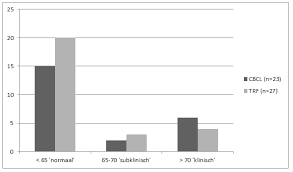 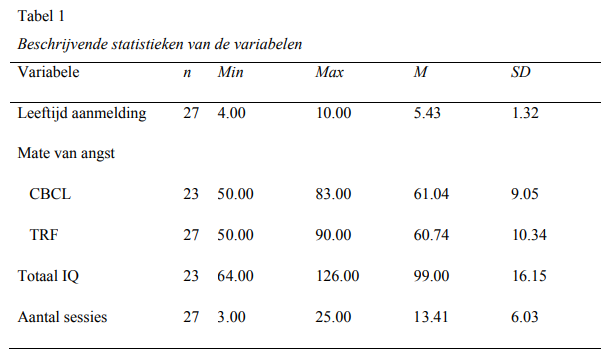 In de huidige studie is de samenhang onderzocht tussen leeftijd en de mate van angst bij kinderen met selectief mutisme en de snelheid waarmee deze kinderen de eerste tot en met de derde fase van de therapie ‘Spreekt voor zich’ doorlopen. Op basis van de bestaande literatuur werd voorafgaand aan deze studie een positieve samenhang verwacht tussen de leeftijd van kinderen met selectief mutisme en de snelheid van het doorlopen van de therapie. De verwachting was dat hoe ouder het kind is, hoe sneller hij of zij tijdens de therapie het gewenste gedrag laat zien (Bergman et al., 2008). Deze hypothese is echter niet bevestigd met de huidige studie. Uit het huidige onderzoek blijkt dat er geen significante samenhang is tussen de leeftijd van kinderen met selectief mutisme en de snelheid van het doorlopen van de therapie ‘Spreekt voor zich’. Stap 5: Afwerking individueel werkdocument Maak jouw werkdocument aantrekkelijk en gestructureerd Zie document Controleer op volledigheid Zie document Formuleer een persoonlijk besluit over de opdracht Gevonden info – zoekresultaten Ik heb over het algemeen wel voldoende informatie kunnen vinden. Bij mij was het in het begin een beetje moeilijker omdat ik niet echt wist welke trefwoorden het best mijn onderwerp pasten en daarom verliep het opzoekwerk moeilijker. De zoekmachines die ik het meest heb gebruikt zijn Google, LIMO en de Sociale Kaart. Iets wat ik heb bijgeleerd, ook voor in de toekomst, is dat het belangrijk is om je niet aan één of twee zoekmachines te houden, maar verder dan dat te gaan zoeken en eens andere dingen uitproberen. Normaal gezien surf ik nooit via Yahoo of Bing, maar door deze opdracht heb ik geleerd dat je meer informatie kunt halen als je overal een beetje zoekt. De zoekmachines die ik heb gebruikt zijn allemaal wel vrij betrouwbaar, ik heb de meeste gebruikt die ook in de opgaven vermeld stonden. Verloop opdracht – vaardigheden  Ik vond de SADAN-OPDRACHT erg moeilijk en ingewikkeld in het begin, maar naarmate ik er meer tijd in heb gestoken merkte ik dat het wel vlotter ging. In het middelbaar was ik ook niet zo’n fan van ICT-opdrachten, maar als ik kijk naar mijn resultaat, wat altijd wel beter kan, zie ik dat hoe meer tijd ik er aan besteed, hoe aangenamer ik het vind. Door deze opdracht heb ik veel bijgeleerd omtrent het selecteren van informatie. Ik ga nu meer opzoek gaan naar de betrouwbaarheid van een tekst, omdat dat ook belangrijk is voor toekomstige bachelor proeven en dergelijke. Iets wat wel nog kan verbeteren is het zoeken van trefwoorden bij een bepaald onderwerp, meestal ga ik te veel afwijken van het echte onderwerp en zo zijn de zoekresultaten die ik vind niet zo nuttig voor mij. Daarop zal ik nog wat moeten oefenen. Stap 6: Wiki aanmaken en vorm geven Zie wikiStap 7: Wiki inhoudelijk opbouwen Zie wikiTrefwoord ONDERWIJSSYSTEMEN in zoekmachine GOOGLESoort bron aantal Totaal zoekresultaten71.600Boek2.690Artikel krant295Afbeelding500Video541Trefwoord ONDERWIJSSYSTEMEN in zoekmachine BINGSoort bron aantal Totaal zoekresultaten11.700BoekNIET WEERGEGEVEN Artikel krant1Afbeelding300Video7Trefwoord INNOVATIE in zoekmachine GOOGLESoort bron aantalTotaal zoekresultaten10.800.000Boek44.700Artikel krant297.000Afbeelding1.000Video276.000Trefwoord INNOVATIE  in zoekmachine BINGSoort bron aantalTotaal zoekresultaten1.999.000BoekNIET WEERGEGEVENArtikel krant31Afbeelding1.000Video600Trefwoord LESSUGGESTIES  in zoekmachine GOOGLE Soort bron aantalTotaal zoekresultaten72.700Boek2.130Artikel krant8Afbeelding1.500860Trefwoord LESSUGGESTIES in zoekmachine BING Soort bron aantalTotaal zoekresultaten41.700BoekNIET WEERGEGEVEN Artikel krant0 Afbeelding700Video36Trefwoord ONDERWIJSSYSTEMEN in zoekmachine LIMOSoort bron aantalTotaal zoekresultaten338Boek254Artikel krant70Afbeelding0Video2Trefwoord INNOVATIE in zoekmachine LIMOSoort bron aantalTotaal zoekresultaten6.512Boek2.780Artikel krant3.109Afbeelding12Video24Trefwoord LESSUGGESTIES in zoekmachine LIMOSoort bron aantalTotaal zoekresultaten5Boek3Artikel krant1Afbeelding0Video1Lijst: organisaties, diensten, voorzieningenAfdeling psychiatrie, UMC UtrechtUMC Utrecht, Heidelberglaan 100, 3584 CX UtrechtFaculteit sociale wetenschappen, Universiteit UtrechtHeidelberglaan 1, 3584 CS Utrecht, NederlandLijst: vaktermenAngststoornis Veroorzaakt heftige angsten in het dagelijks leven, zonder dat er echt gevaar is.Beeldende therapie Een vorm van behandeling waarbij de ervaring van mensen ten behoeve van ontwikkelingsprocessen centraal staat.ExposureExposure is een vorm van therapie die toegepast kan worden bij veel verschillende stoornissen. Vooral binnen de angsten is exposure een veelgebruikte therapie. Het woord zegt het eigenlijk al, exposure = blootstelling.GedragstherapieSteunt op gegevens uit de experimentele psychologie bij het toepassen van leerprincipes in de psychosociale en medische hulpverlening.Logopedie Beroep in de gezondheidszorg en in het onderwijs. Psycho-educatie Een methodiek in de hulpverlening aan mensen met een langdurige beperking of handicap.Remedial teaching Letterlijk: leraar die verbetert. Iemand die hulp verleent aan leerlingen met gedragsstoornissen. Selectief mutismeAngst om je eigen stem te laten horen (bij onbekenden).Terugvalpreventie Na afsluiting van de therapie, de persoon toch nog in angst blijft.Token economy systeem Dapper gedrag wordt beloond. Lijst: soorten bronnen Boek25Lijst: top 5 van bronnen Jonge, M.V. de (2009). “Spreekt voor zich”. www.spreektvoorzich.nl Ik heb deze bron gekozen omdat het de belangrijkste is, hier om draait het artikel eigenlijk. Güldner, M. (2012). Selectief mutisme bij kinderen: als een kind soms niet praat. Leuven: Lannoo CampusIk vond deze bron interessant want het is de eerste keer dat ik hoor over deze stoornis, en zou daarom ook meer willen lezen daar over. Carlson, J.S., Mitchell, A.D., & Segool, N. (2008). The current state of empirical support for the pharmacological treatment of selective mutism. School Psychology Quarterly, 23(3), 354-372. Het is altijd interessant om ook bronnen en informatie te zoeken in verschillende talen. Op die manier kan je meer kennis op doen. Prins, P.J.M., & Bosch, J.D. (Red.). (1998). Methoden en technieken van gedragstherapie bij kinderen en jeugdigen. Houten/Diegem: Bohn Stafleu van Loghum. Door de richting Toegepaste Psychologie spreekt de titel van dit boek mij aan. Schoemaker, C., Ruiter, C. de Berg, M. van den, Cuijpers, P., Graaf, R. de, Have, M. ten, e.a. (2003). National monitor geestelijke gezondheid: jaarboek 2003. ADHD, anorexia nervosa en andere psychische stoornissen. Utrecht: Trimbos-instituut. Het zijn allemaal stoornissen die de laatste tijd erg “populair” zijn bij jongeren dus is het wel interessant om je daarover te informeren. 25 bronnen Vindplaats Bergman, R.L., Keller, M.L., Piacentini, J., Bergman, A.J. (2008). The development and psychometric properties of the Selective Mutism Questionnaire. Journal of Clinical Child and Adolescent Psychology, 37(2), 456–464. Black, B., & Uhde, T.W. (1995). Psychiatric characteristics of children with selective mutism: A pilot study. Journal of the American Academy of Child & Adolescent Psychiatry, 34, 847–856.Bufferd, S.J., Dougherty, L.R., Carlson, G.A., Rose, S., Klein, D.N. (2012). Psychiatric disorders in preschoolers: continuity from ages 3 to 6. American Journal of Psychiatry, 169, 1157–1164.Bul, K.C.M. (2013). Review: E-health in de kinder- en jeugdpsychiatrie: stand van zaken. In J. Ruwaard, H. Linse, & H. Hagenbeuk, E-health in de Jeugd-ggz. Baat het of Schaadt het? Amsterdam: Landelijk Kenniscentrum Kinder- en Jeugdpsychiatrie. Carlson, J.S., Mitchell, A.D., & Segool, N. (2008). The current state of empirical support for the pharmacological treatment of selective mutism. School Psychology Quarterly, 23(3), 354–372.Cohan, S.L., Price, J.M., & Stein, M.B. (2006). Suffering in silence: Why a developmental psychopathology perspective on selective mutism is needed. Journal of Developmental & Behavioral Pediatrics, 27, 341–355. Jonge, M.V. de (2009). ‘Spreekt voor zich’. www.spreektvoorzich.nl. Fleming, T., Dixon, R., Frampton, C., Merry, S. (2011). A pragmatic randomized controlled trial of computerized CBT (SPARX) for symptoms of depression among adolescents excluded from mainstream education. Behavioural Cognitive Psychotherapy, 40, 529–541. Goedhart, A., Treffers, F., & Widenfelt, B. (2003). Vragen naar psychische problemen bij kinderen en adolescenten: de Strengths and Difficulties Questionnaire. Maandblad Geestelijke Volksgezondheid, 58, 1018–1035.Goodman, R. (1997). The Strengths and Difficulties Questionnaire: a research note. Journal of Child Psychology and Psychiatry, 38, 581–586.Güldner, M. (2012). Selectief mutisme bij kinderen: als een kind soms niet praat. Leuven: Lannoo Campus.Johnson, M., & Wintgens, A. (2001). The selective mutism resource manual. Milton Keynes, UK: Speechmark Publishing Ltd.Koop, F.J., Veerhoek, E.S., Jonge, M.V. de. Can we predict clinical outcome of children with selective mutism? A follow-up study. Submitted 2013.Kristensen, H. (2000). Selective mutism and comorbidity with developmental disorder/delay, anxiety disorder, and elimination disorder. Journal of the American Academy of Child Adolescent Psychiatry, 39, 249-56. McHolm, A.E., Cunningham, C.E., & Vanier, M.K. (2005). Helping your child with selective mutism: Practical steps to overcome a fear of speaking. Oakland, CA: New Harbinger Publications Inc.Oord, S. van der, Ponsioen, A.J.G.B., Geurts, H.M., Brink Ten, E.L., & Prins, P.J.M. (2012). EF game training in children with ADHD: A pilot study of the efficacy of a computerized EF remediation training with game elements for children with ADHD in an outpatient setting. Journal of Attention Disorders, Aug 9. Epub ahead of print.Prins, P.J.M., & Bosch, J.D. (Red.). (1998). Methoden en technieken van gedragstherapie bij kinderen en jeugdigen. Houten/ Diegem: Bohn Stafleu van Loghum.Beeldmateriaal https://www.youtube.com/watch?v=8lFdW4hAbMU https://www.youtube.com/watch?v=8lFdW4hAbMU https://www.youtube.com/results?search_query=selectief+mutisme https://www.youtube.com/results?search_query=selectief+mutisme https://www.youtube.com/results?search_query=gedragstherapie https://www.youtube.com/results?search_query=gedragstherapie https://www.youtube.com/results?search_query=selective+mutism+documentary https://www.youtube.com/results?search_query=selective+mutism+documentary Artikels https://www.telegraaf.nl/vrij/2872589/de-jongen-die-gewoon-wil-praten?utm_source=google&utm_medium=organic https://www.telegraaf.nl/vrij/2872589/de-jongen-die-gewoon-wil-praten?utm_source=google&utm_medium=organic https://www.apeldoornsstadsblad.nl/nieuws/algemeen/570406/rotaryrunners-succesvol-bij-new-york-city-marathon- https://www.apeldoornsstadsblad.nl/nieuws/algemeen/570406/rotaryrunners-succesvol-bij-new-york-city-marathon- https://www.achterhoeknieuwsborculoruurlo.nl/nieuws/algemeen/228423/eustache-sollman-schrijft-boek-over-selectief-mutisme- https://www.achterhoeknieuwsborculoruurlo.nl/nieuws/algemeen/228423/eustache-sollman-schrijft-boek-over-selectief-mutisme- https://www.trouw.nl/opinie/mijn-hoogbegaafde-peuter-zei-op-school-helemaal-niets-geen-woord~a5b23e06/ https://www.trouw.nl/opinie/mijn-hoogbegaafde-peuter-zei-op-school-helemaal-niets-geen-woord~a5b23e06/ Internet algemeen https://nl.wikipedia.org/wiki/Selectief_mutisme https://nl.wikipedia.org/wiki/Selectief_mutisme https://www.selectiefmutisme.be/ https://www.selectiefmutisme.be/ https://www.gezondheidenwetenschap.be/richtlijnen/praatangst-bij-kinderen-selectief-mutisme Eindwerkfile://e-ka-data-s-02.vivesnet.be/users$/r0747945/Downloads/Masterthesis%20Broek,%20FPPvanden-3949591%20en%20Becker-de%20Ruijter,%20EMD-0009768.pdffile://e-ka-data-s-02.vivesnet.be/users$/r0747945/Downloads/Masterthesis%20Broek,%20FPPvanden-3949591%20en%20Becker-de%20Ruijter,%20EMD-0009768.pdfOnderzoeksliteratuur (Lirias) Manders, Eric, & Witters, Isabel. (1999). Selectief mutisme: Een literatuuroverzicht. Tijdschrift Voor Logopedie En Audiologie, 29, 122-127. Manders, Eric, & Witters, Isabel. (1999). Selectief mutisme: Een literatuuroverzicht. Tijdschrift Voor Logopedie En Audiologie, 29, 122-127. Vlaamse Codex Deze personeelsleden moeten door die vakorganisaties belast worden (verv. decr. 15 juli 1997, art. 68, I : 1 september 1997) ] [met de begeleiding van onderwijsvernieuwingen voor wat betreft de gevolgen ervan voor de personeelsleden en (ing. decr. 15 juli 2005, art. X.3, I : 1 september 2005) ] [met de begeleiding en de ondersteuning van de lokale comités. (verv. decr. 15 juli 1997, art. 68, I: 1 september 1997) ]] Vlaamse Codex Deze personeelsleden moeten door die vakorganisaties belast worden (verv. decr. 15 juli 1997, art. 68, I : 1 september 1997) ] [met de begeleiding van onderwijsvernieuwingen voor wat betreft de gevolgen ervan voor de personeelsleden en (ing. decr. 15 juli 2005, art. X.3, I : 1 september 2005) ] [met de begeleiding en de ondersteuning van de lokale comités. (verv. decr. 15 juli 1997, art. 68, I: 1 september 1997) ]Vlaamse Codex Vlaamse Gemeenschap, (19 december 1997). Besluit van de Vlaamse regering houdende subsidiëring van innovatieprojecten in het hoger onderwijs. 